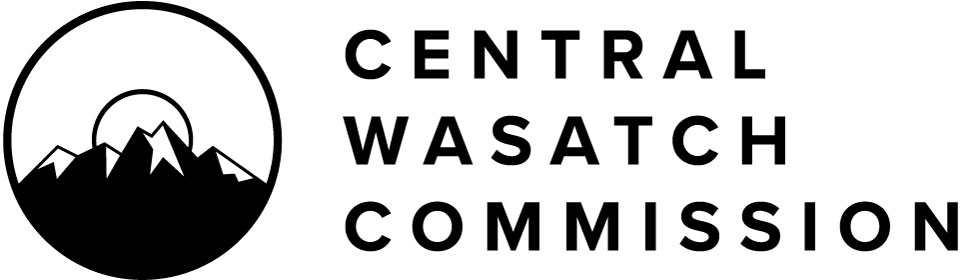 Central Wasatch CommissionBoard Meeting AgendaMonday, April 4, 20223:30 p.m. – 5:30 p.m.3330 South 1300 EastMillcreek, Utah 84106 Notice is hereby given that the Board of Commissioners (the “Board”) of the Central Wasatch Commission (“CWC”) will hold a meeting at 3:30 P.M., or soon thereafter, on Monday, April 4, 2022. This meeting will occur both in-person and virtually via Zoom. The anchor location is Millcreek City Hall – 3330 South 1300 East – Millcreek, Utah 84106.  For those wishing to attend the meeting virtually, the public may register for the meeting through the following link. Once registered, meeting attendees will receive an email with a personal meeting access link and a call-in number for those whose only option is to call in. https://us06web.zoom.us/webinar/register/WN_v0nGI8L-SKq_k9mvCLvIDAThe public may provide comments to the Board during this meeting through Zoom or in-person at the anchor location. In-person attendees should fill out a comment card and online participants should either fill out the comment form at the link below or provide comment as a virtual meeting attendee via Zoom following instructions from the Chair of the Board (the “Chair”). Written public comments received before commencement of the meeting will be either summarized or read into the record by the Chair or a designee. Such comments should be submitted via the following:https://forms.gle/AshWxMBo9zbMuLMD7 Please note: For in-person meeting attendees, masks are no longer required at Millcreek City Hall, but are welcome for any attendees who prefer to continue using them. We will continue to monitor the situation take any reasonable precautions for the public and staff.Civility and decorum should be applied in all discussions and debate. Difficult questions, tough challenges to a point of view, and criticism of ideas and information are legitimate elements of a free democracy in action. Public officials and the public are encouraged to refrain from making belligerent, personal, impertinent, slanderous, threatening, abusive, or disparaging comments.3:30 P.M.	OpeningChair Christopher F. Robinson will open the Board meeting, commenting the ability of public to join virtually or in-person at the anchor location. (Action) The Board will consider approving the minutes of the March 7, 2022, Board meeting.3:35 P.M.	Central Wasatch Strategic PlanThe Board will review and discuss the Central Wasatch Commission Strategic Plan and Mountain Accord actions matrix, as presented by staff. 4:20 P.M.	Committees and ProjectsExecutive/Budget/Audit CommitteeCommissioner Silvestrini will provide information on the current fiscal year and budget timeline.Informational: Environmental Dashboard timeframe.Reconvening of CWC Transportation Committee: Big Cottonwood Canyon NEPA discussion led by Mayor Dan Knopp. 4:35 P.M.	Action ItemsConsideration of Resolution 2022-03 Approving Mayor Nann Worel as a New Member Commissioner Representing Park City.Consideration of Resolution 2022-15 Adopting a Restatement and Recommitment to the Values and Principles of the Mountain Accord.Consideration of Resolution 2022-16 Expressing Appreciation to Mayor Jennifer Wilson for Her Work and Service on the Central Wasatch Commission.Consideration of Resolution 2022-17 Expressing Appreciation to Councilmember Jim Bradley for His Work and Service on the Central Wasatch Commission.Consideration of Resolution 2022-18 Adopting a  Strategic Plan.4:40 P.M.	Public Comment4:45 P.M.	Commissioner Comment4:50 P.M.	Board Action to Open Closed Session for the purpose of discussing the character, professional competence or physical or mental health of an individual as authorized by UTAH CODE ANN. 52-4-205(1)(a).5:30 P.M.	Board Action to End Closed Session and Reconvene Open Session. 5:30 P.	M.	Board Action to Adjourn Board Meeting._________________________________________________________________________CERTIFICATE OF POSTINGAt or before 3:30 p.m. on April 1, 2022, the undersigned hereby certifies that the above notice and agenda was:Posted at the CWC’s principal office, 41 North Rio Grande Street, Ste. 102, Salt Lake City, UT; Posted on the Utah Public Notice Website created under UTAH CODE ANN. 63A-16-601; andProvided to the Salt Lake Tribune and/or Deseret News or to a local media correspondent. This meeting is being conducted electronically as well as in person with an anchor location. The audio recording and transcript of the meeting will be posted for public review. Members of the Commission may participate electronically. Meetings may be closed for reasons allowed by statute.Final action may be taken in relation to any topic listed on the agenda, including but not limited to adoption, rejection, amendment, addition of conditions and variations of options discussed. In compliance with the Americans with Disabilities Act, individuals needing special accommodations or assistance during this meeting shall notify the CWC’s administrator at (801) 230-2506 at least 24 hours prior to the meeting. TDD number is (801)270-2425 or call Relay Utah at #711. Kaye Mickelson: Central Wasatch Commission Administrator 